CzwartekKarta pracy cz5, poziom B, B+ nr37Wspólnie z rodzicem  załóż kącik zielarski, gromadząc w nim opakowania po różnych herbatach ziołowych. Spróbuj odczytać lub rozpoznać po obrazkach nazwy ziół. Poproś rodzica o zaparzenie wybranej herbaty ziołowej  i delektuj się jej smakiem.Do wykonania pracy plastycznej ,,Żaba” będziesz potrzebował: papierowy talerzyk, klej, papier w kolorze zielonym, białym, różowym, nożyczki, ołówek, czarny marker. Wykonaj żabę zgodnie z filmikiem instruktażowym.https://pin.it/6BROgiwUzupełnij  diagram sudoku, pamiętając o tym, że w każdym rzędzie i w każdej kolumnie poszczególny obrazek może pojawić się tylko raz.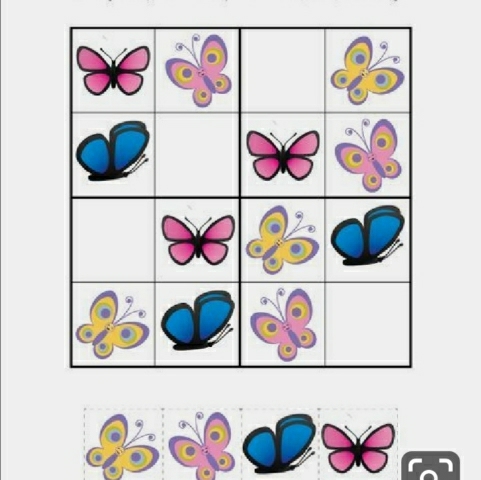 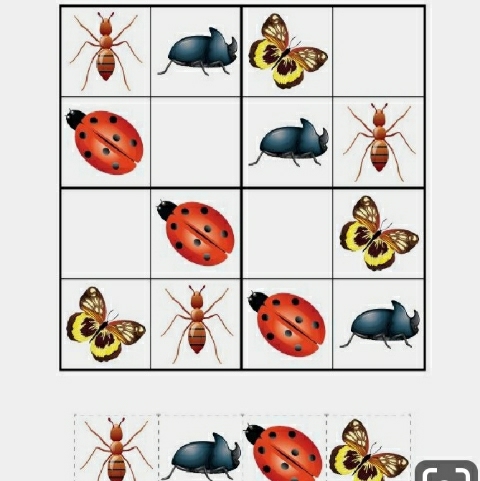 Naśladuj ruchem sposób poruszania się wybranych zwierząt występujących na łące: konik polny, pszczoła, ślimak, biedronka, żaba, motyl) Rozwiąż zagadki słowne:a ) Skaczą po łące, pływają w wodzie.Żyją z bocianem w ciągłej niezgodzie.( żaba)b ) Lata nad łąką w czerwonej  kapotceA na tej kapotce jest kropka przy kropce. ( biedronka)c ) Na zielonej łące  rosną ich tysiące,W swej nazwie ,,sto” mają. Jak się nazywają? (stokrotki)d ) Pracowite, małe,budują wspanialekopczyki, pałace.Szanujmy ich prace. ( mrówki)e )Krąży nad łąką ile ma sil,I zbiera z kwiatów złocisty pył. ( pszczoła)f )Czy znacie takiego konika,Co przepięknie w trawie cyka? (konik polny)g )Rośnie nad wodą ten mały kwiatek,niebieskim  oczkiem patrzy na światI szepcze skromnie: nie zapomnij o mnie. ( niezapominajka)